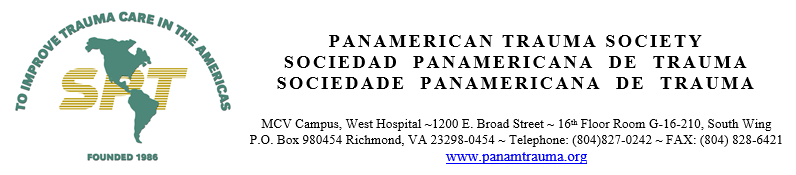 Donation Pledge Form / Formulario de Compromiso de DonaciónPlease print and complete this donation pledge form and email it to: Gshanklin@ vcu.edu Por favor, imprimir y completar este formulario de compromiso de donación y enviarlo por correo electrónico a: Gshanklin @ vcu.eduDonor Information / Información de los Donantes	 	 	 	 	 	 	 	 	 	 Name / Nombre:   	 	 	 	 	 	 	 	 	 	Email / Correo Electrónico: _______________________________________________________________________    Billing Address / Dirección de Facturación:   ____________ 	 	 	 	 	 City / Ciudad:  	 	 	 	 	 	State / Estado:  	   Zip Code / Código Postal:    	 	 	 ☐ Yes, I (we) wish to have our donation remain anonymous. / Sí, deseo hacer esta donación de forma anónima.Pledge Information / Información de Compromiso	 	 	 	 	 	 	 	 	 	 I (we) pledge a total contribution of $  	 	 	 to be paid:Me comprometo (Nos compremetemos) a una donación total de $  	 	 	 a ser pagado:☐ On (date) (fecha) ___________ or pay in instalments (o pagar en cuotas): 	☐ monthly (mensual)	         ☐ quarterly (trimestral)         ☐ Please contact me about Planned Giving Opportunities. Por favor, póngase en contacto conmigo acerca de Oportunidades de donaciones planificadas.Thank you for supporting the Panamerican Trauma Society Foundation! Your gift will allow our mission to come to life. The PTS aims to encourage surgeons and health care personnel who take care of the injured patients in the Americas to exchange knowledge and information in the Americas. ¡Gracias por el apoyo a la Fundación de la Sociedad Panamericana de Trauma! Su donación permitirá que nuestra misión se convierta en una realidad. El SPT tiene como objetivo fomentar los cirujanos y personal de atención de la salud que cuidan de los pacientes con lesiones en las Américas para el intercambio de conocimientos e información en las Américas. Contributions are tax deductible within the limits of US federal and state law. / Las contribuciones son deducibles de impuestos dentro de los límites de las leyes federales y estatales de los Estados Unidos.